Careers Policy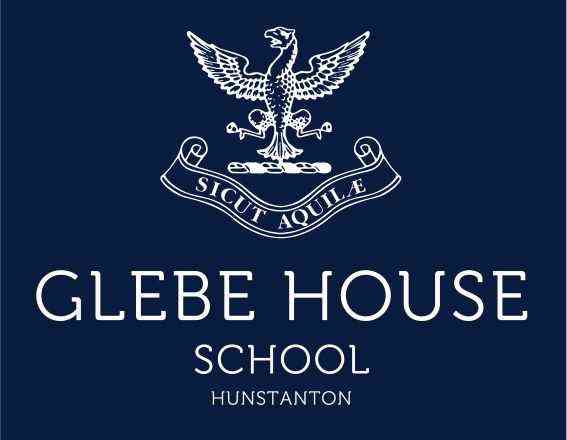 Last updated: 18.11.21Contents:Statement of intentLegal frameworkRoles and responsibilitiesAddressing the needs of pupilsCurriculumMonitoring and reviewAppendicesProvider Access Policy StatementCareers Survey – Plans for Your Future Statement of intentThis policy is underpinned by Sections 42A and 45A of the Education Act 1997, and has due regard to the DfE’s statutory guidance, ‘Careers guidance and access for education and training providers’The main aims of careers provision at Glebe House School are to:Prepare pupils for life post-education.Develop an understanding of different career paths and challenge stereotypes.Develop an understanding of the differences between school and work.Inspire pupils to chase and achieve their dreams.Offer targeted support for vulnerable and disadvantaged young people.Instill a healthy attitude towards work.Legal frameworkThis policy has due regard to legislation and statutory guidance, including, but not limited to, the following:DfE ‘Careers guidance and access for education and training providers’ 2021Education Act 1997Education and Skills Act 2008Apprenticeships, Skills, Children and Learning Act 2009Equality Act 2010Children and Families Act 2014Technical and Further Education Act 2017The School Information (England) (Amendment) Regulations 2018Roles and responsibilitiesThe governing board is responsible for:Ensuring that the independent careers guidance is presented in an impartial manner, showing no bias or favouritism towards a particular institution, education or work option.Ensuring that the guidance includes information on the range of education or training options, including apprenticeships and technical education routes.Ensuring the Careers Policy does not discriminate on any grounds, including but not limited to: ethnicity/national origin, culture, religion, gender, disability or sexual orientation.Handling complaints regarding this policy as outlined in the school’sComplaints Procedure Policy.The Headmaster is responsible for:Managing the provision of careers information.Liaising with the Deputy Head to implement and maintain effective careers guidance.Liaising with Deputy Head and other subject leaders to plan careers education in the curriculum.Liaising with stakeholders and establishing,  maintaining and developing links with employers, where possible.Providing pupils with effective careers guidance and supporting social mobility by improving opportunities for all young people.Publishing a this policy on the school websiteAlong with the Deputy Head, organising workshops for pupils and actively promoting the careers service in-house, presentation days, assemblies.Creating a learning environment that allows and encourages pupils to tackle real life challenges, manage risks and develop skills that can be applied to the workplace.To support social mobility, the school will work to raise pupils’ aspirations and tackle stereotypical assumptions. Interventions will be used to tackle gender stereotypes; arrangements will be made for pupils to talk to employees who work in non-stereotypical jobs to raise awareness of a range of careers.Addressing the needs of pupilsThe school’s careers programme will aim to raise the aspirations of all pupils whilst being tailored to individual needs. The programme will inform pupils of the range of opportunities available to them, encouraging them to aim higher and make choices relevant to what they feel they can achieve.All forms of stereotyping will be prohibited in the careers advice and guidance that is provided, to ensure pupils from all backgrounds, gender and diversity groups, and those with SEND, can consider the widest possible range of careers.The school will run Careers Guidance events in conjunction with the NTLT and a range of employers and guest speakers from a range of organisations to provide awareness of the variety of offers. Theschool will ensure that visitors act as role models to inspire pupils and encourage aspirational aims.The school will build partnerships with businesses and other employers, employment services, and disability and other voluntary organisationsCurriculumThe school will work to encompass careers education and guidance into subjects across the curriculum. All teachers will be asked to support the career development of young people in their role and through their subject teaching.The school will engage with local employers, businesses and professional networks, inviting visiting speakers, as appropriate.The school will provide events to support career choices and aspirations. These encounters will include:Business games and enterprise competitions Career-related volunteering and social action, including opportunities eg working with artists, 7 Billion Ideas, YMCA to share wealth of opportunities possible.Monitoring and reviewThis policy will be reviewed on an annual basis.Access Policy StatementWho should providers contact to discuss events and options?Our safeguarding policy sets out the rules for organisations seeking to access the school. Providers should initially send an email to the school office at ghsoffice@glebehouseschool.co.uk What are the rules for granting and refusing access requests?We will grant access requests that meet the following criteria:Organisations promoting STEM careers.Organisations that support the wider curriculum through activities in school.We will refuse any access request that:Require the school to pay fees.Offer biased information in favour of one organisation.What can providers expect once a request has been accepted?Once we have approved a provider, we will work with them to identify the best method for providing access to our pupils.We will make the school hall and classrooms available to host discussions between providers and pupils. We will also make presentation equipment, such as projectors and televisions, available to providers.Can providers leave prospectuses for pupils to read?Providers are welcome to leave a copy of their prospectus and other relevant course literature.ReviewThe next review will take place in November 2022Signed:		Chair of Governors Signed:	_ HeadmasterCareers Survey – Plans for Your FutureThis survey is intended to help you begin thinking about your career path when you leave school. Each year, this survey information will be updated to reflect your changing perspective on your aspirations as you get closer to leaving school. This information will also serve as a guide to your teachers in deciding which classes and educational experiences you should have to help you be successful in the kind of life you want to have after secondary school.HobbiesName:Year group:Date:Job AspirationWhat do you want to do when you leave school?What do you enjoy doing in your spare time?Would you like a job connected to your hobbies? If yes, what.How could the school help you to develop your hobbies?